My Career Milestones JournalChallenge – Action – Results (CAR) Career Log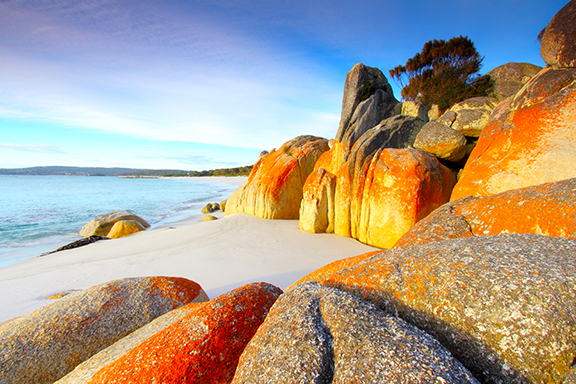 For: __________________Role: _____________________Created by: Lori A. Jazvac, Master Resume Writer/Career ConsultantCreative Horizons Communications – Resumeshttps://www.creativeresumestrategist.com 905.730.2374 | creativehorizonsresumes@gmail.com “Career stories are like footprints made in your career…With every challenge you encounter, you grow and expand your horizons…you set an inspiring milestone and a shining example of success represented by the actions that you take and the impact that you make in the world.”  – Lori A. Jazvac“Never underestimate your unique value or the precious value of your milestones.” – Lori A. JazvacMy Career Accomplishments / Milestones using CAR MethodCAR Story / Incident 1Challenge:Date: Action:Role:Result/Impact: Things I learned: CAR Story / Incident 2Challenge:Date:Action: Role:Result/Impact:Things I learned:CAR Story / Incident 3Challenge:Date:Action: Role:Result/Impact:Things I learned:CAR Story / Incident 4Challenge:Date:Action: Role:Result/Impact:Things I learned:CAR Story / Incident 5Challenge:Date:Action: Role:Result/Impact:Things I learned:CAR Story / Incident 6Challenge:Date:Action: Role:Result/Impact:Things I learned:CAR Story / Incident 7Challenge:Date:Action: Role:Result/Impact:Things I learned:CAR Story / Incident 8Challenge:Date: Action:Role:Result/Impact: Things I learned:CAR Story / Incident 9Challenge:Date:Action: Role:Result/Impact:Things I learned:CAR Story / Incident 10Challenge:Date:Action: Role:Result/Impact:Things I learned:CAR Story / Incident 11Challenge:Date:Action: Role:Result/Impact:Things I learned:CAR Story / Incident 12Challenge:Date:Action: Role:Result/Impact:Things I learned:CAR Story / Incident 13Challenge:Date:Action: Role:Result/Impact:Things I learned:CAR Story / Incident 14Challenge:Date:Action: Role:Result/Impact:Things I learned:CAR Story / Incident 15Challenge:Date: Action:Role:Result/Impact: Things I learned:CAR Story / Incident 16Challenge:Date:Action: Role:Result/Impact:Things I learned:CAR Story / Incident 17Challenge:Date:Action: Role:Result/Impact:Things I learned:CAR Story / Incident 18Challenge:Date:Action: Role:Result/Impact:Things I learned:CAR Story / Incident 19Challenge:Date:Action: Role:Result/Impact:Things I learned:CAR Story / Incident 20Challenge:Date:Action: Role:Result/Impact:Things I learned:CAR Story / Incident 21Challenge:Date:Action: Role:Result/Impact:Things I learned:CAR Story / Incident 22Challenge:Date: Action:Role:Result/Impact: Things I learned:CAR Story / Incident 23Challenge:Date:Action: Role:Result/Impact:Things I learned:CAR Story / Incident 24Challenge:Date:Action: Role:Result/Impact:Things I learned:CAR Story / Incident 25Challenge:Date:Action: Role:Result/Impact:Things I learned:CAR Story / Incident 26Challenge:Date:Action: Role:Result/Impact:Things I learned:CAR Story / Incident 27Challenge:Date:Action: Role:Result/Impact:Things I learned:CAR Story / Incident 28Challenge:Date:Action: Role:Result/Impact:Things I learned: